Mr HardyAs part of English in KS3 this term, we have undertaken a novel study of The Boy in the Striped Pyjamas by John Boyne.Students have really enjoyed learning about the different characters in the story and have gained a greater contextual understanding of life in Germany, and more specifically concentration camps, during World War II.As we have read through the book together as a class, students have completed a variety of tasks to test their knowledge and understanding of the content. This has involved taking on the role of characters from the story and producing written pieces such as diaries and letters.The picture below showcases mindmaps that students constructed based on Chapter 7 of the novel. Learners were required to work as part of a team to argue whether they felt Bruno’s mother was a good or bad person based on her actions during the chapter.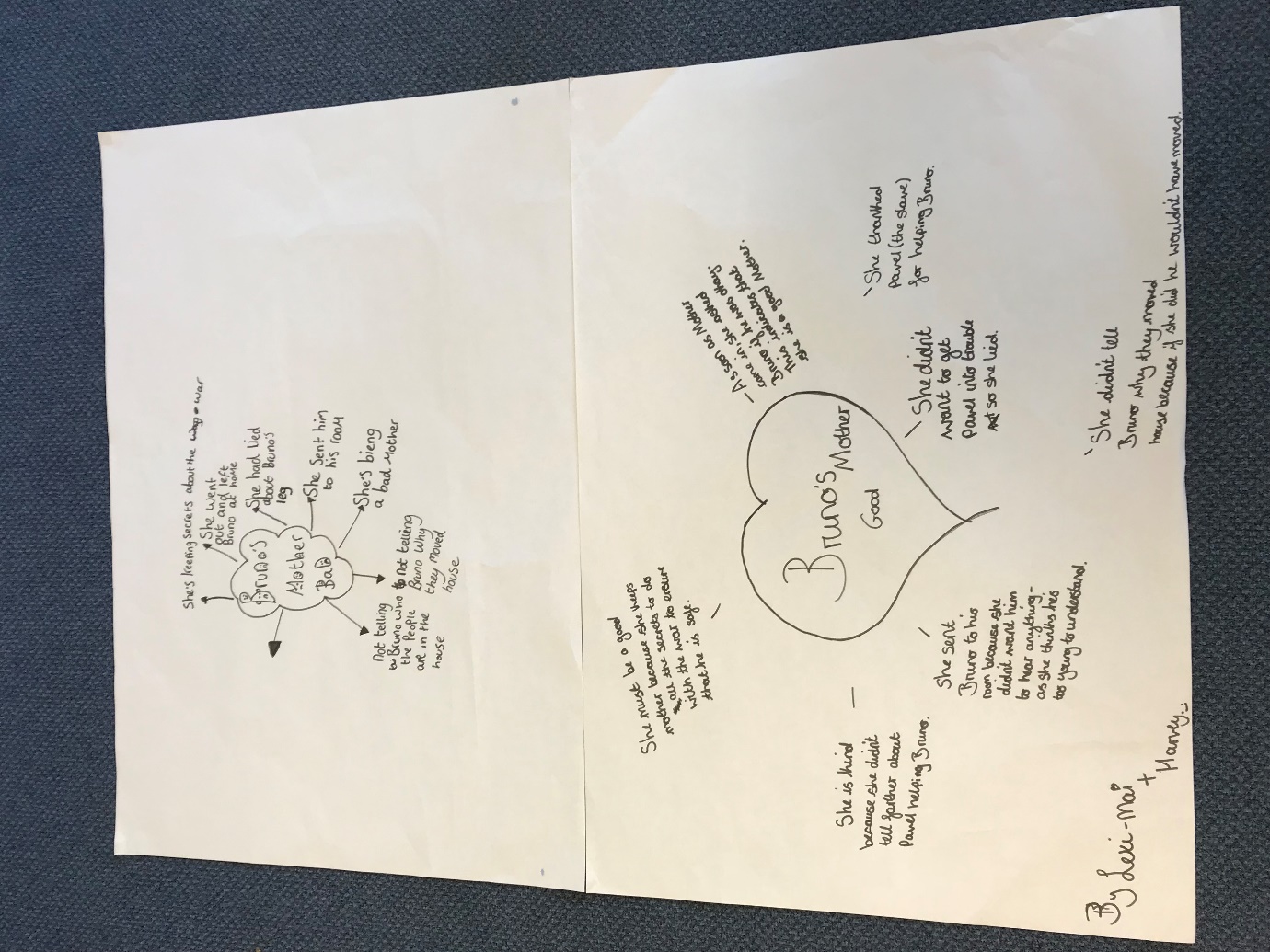 